						                               23.08.2021   259-01-03-251							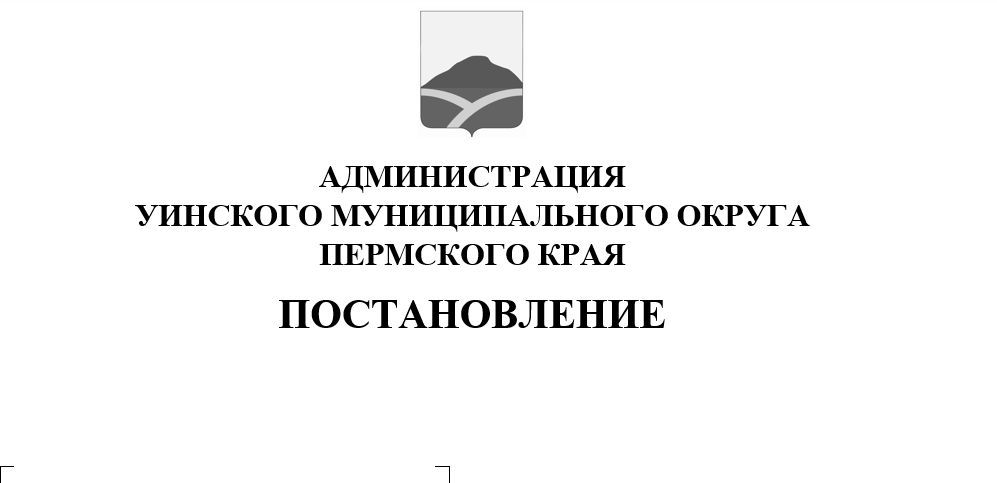 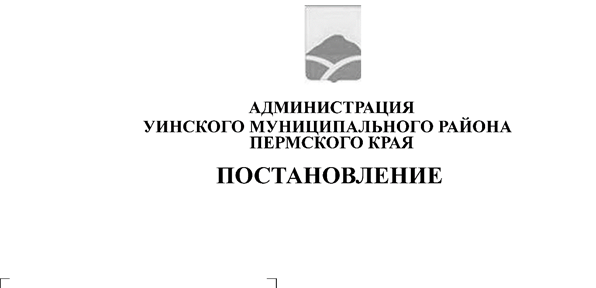 В соответствии со статьей 179 Бюджетного кодекса Российской Федерации, Федеральным законом от 06.10.2003 № 131-ФЗ «Об общих принципах организации местного самоуправления в Российской Федерации», руководствуясь решением Думы Уинского муниципального округа от 17.12.2020 № 187 «О бюджете Уинского муниципального округа Пермского края на 2021 год и на плановый период 2022 и 2023 годов» и в связи с допущением технической ошибки, администрация Уинского муниципального округаПОСТАНОВЛЯЕТ:1. Внести в постановление администрации Уинского муниципального округа Пермского края от 09.11.2020 № 259-01-03-475 «Об утверждении муниципальной программы «Развитие культуры, молодежной политики и туризма в Уинском муниципальном округе Пермского края» на 2021-2023 годы» (далее - Муниципальная программа) следующие изменения:1.1. В паспорте Муниципальной программы раздел «Объемы и источники финансирования программы» изложить в новой редакции:1.2. Приложения 2, 3, 4, 5, 6 изложить в новой редакции согласно приложениям 1, 2, 3, 4, 5 к настоящему постановлению.1.3. Дополнить приложением 7 согласно приложению 6 к настоящему постановлению.2. Отменить постановление администрации Уинского муниципального округа Пермского края от 19.08.2021 № 259-01-03-242 «О внесении изменений в постановление администрации Уинского муниципального округа Пермского края от 09.11.2020 № 259-01-03-475 «Об утверждении муниципальной программы «Развитие культуры, молодежной политики и туризма в Уинском муниципальном округе Пермского края» на 2021-2023 годы».3. Настоящее постановление вступает в силу с момента подписания и применяется к правоотношениям при составлении и исполнении бюджета Уинского муниципального округа Пермского края, начиная с бюджета на 2021 год и плановый период 2022 и 2023 годы.4. Настоящее постановление подлежит размещению на официальном сайте администрации Уинского муниципального округа в сети Интернет в течение 15 рабочих дней со дня утверждения.5. Контроль над исполнением постановления возложить на начальника управления культуры, спорта и молодежной политики администрации  Уинского муниципального округа Пермского края Кочетову Н.И.Глава муниципального округа –глава администрации Уинскогомуниципального округа							А.Н. ЗелёнкинПриложение 1к постановлению администрации Уинского муниципального округа23.08.2021   259-01-03-251Финансовое обеспечение реализации муниципальной программыза счет всех источников финансированияПриложение 2к постановлению администрации Уинского муниципального округа                                                                                                                  23.08.2021   259-01-03-251Финансовое обеспечение реализации муниципальной программыза счет средств бюджета Уинского муниципального округа Пермского краяПриложение 3к постановлению администрации Уинского муниципального округа23.08.2021   259-01-03-251Финансовое обеспечение реализации муниципальной программыза счет средств краевого бюджетаПриложение 4к постановлению администрации Уинского муниципального округа23.08.2021   259-01-03-251Финансовое обеспечение реализации муниципальной программыза счет средств федерального бюджетаПриложение 5к постановлению администрации Уинского муниципального округа	                                                                                                                                                             23.08.2021   259-01-03-251ПЛАН мероприятий  по реализации муниципальной программы «Развитие культуры, молодежной политики и туризма в  Уинском муниципальном округе Пермского края» на 2021-2023 годыПриложение 6к постановлению администрации Уинского муниципального округа23.08.2021   259-01-03-251Финансовое обеспечение реализации муниципальной программыза счет внебюджетных источников Объемы и источники финансирования программыИсточники финансированияРасходы (руб.)Расходы (руб.)Расходы (руб.)Расходы (руб.)Объемы и источники финансирования программыИсточники финансирования202120222023ИтогоОбъемы и источники финансирования программыВсего, в том числе:42834281,035674612,036079067,0114587960,0Объемы и источники финансирования программыБюджет Уинского муниципального округа35963522,2529825300,030229755,096018577,25Объемы и источники финансирования программыКраевой бюджет 8022613,755849312,05849312,019721237,75Объемы и источники финансирования программыФедеральный бюджет1421145,00,00,01421145,0Объемы и источники финансирования программыВнебюджетные источники55000,00,00,055000,0Наименование муниципальной программы, подпрограммы, мероприятияОтветственный исполнитель, соисполнители, участникиКод бюджетной классификацииКод бюджетной классификацииКод бюджетной классификацииКод бюджетной классификацииРасходы, тыс.руб.Расходы, тыс.руб.Расходы, тыс.руб.Наименование муниципальной программы, подпрограммы, мероприятияОтветственный исполнитель, соисполнители, участникиГРБСКФСРКЦСРКВР202120222023123456789Муниципальная программа  «Развитие культуры, молодежной политики и туризма в Уинском муниципальном округе  Пермского края» на 2021-2023 годывсего810350000000042834281,035674612,036079067,0Муниципальная программа  «Развитие культуры, молодежной политики и туризма в Уинском муниципальном округе  Пермского края» на 2021-2023 годыУКС и МПМБУ «ЦКД»МКУК «Музей»МКУК «ЦБС»МКУ «ЦОУ»Муниципальная программа  «Развитие культуры, молодежной политики и туризма в Уинском муниципальном округе  Пермского края» на 2021-2023 годыУКС и МПМБУ «ЦКД»МКУК «Музей»МКУК «ЦБС»МКУ «ЦОУ»Подпрограмма 1 Развитие сферы культуры в Уинском муниципальном округе всего8100801351000000024521881,018672800,018842900,0Подпрограмма 1 Развитие сферы культуры в Уинском муниципальном округе УКС и МП1.1. Основное мероприятие:Культурно-досуговое обслуживание населенияМБУ «ЦКД»8100801351010000015092000,011495600,011626600,01.1.1. Мероприятие:Обеспечение деятельности (оказания услуг, выполнения работ) муниципальных учрежденийМБУ «ЦКД»8100801351010011060012792000,010995600,011126600,01.1.2. Мероприятие: Обеспечение развития и укрепления материально-технической базы домов культуры в населенных пунктах с числом жителей до 50 тысяч человекМБУ «ЦКД»810080135101L46706002300 000,0500 000,0500 000,01.2. Основное мероприятие:Библиотечное обслуживание населенияМКУК «ЦБС»810080135102000005 354492,04 800 300,04 824 600,01.2.1. Мероприятие:Обеспечение деятельности (оказания услуг, выполнения работ) муниципальных учрежденийМКУК «ЦБС»810080135102001101004 056 000,04 056 000,04 056 000,01.2.1. Мероприятие:Обеспечение деятельности (оказания услуг, выполнения работ) муниципальных учрежденийМКУК «ЦБС»810080135102001102001 274192,0744 300,0744 300,01.2.1. Мероприятие:Обеспечение деятельности (оказания услуг, выполнения работ) муниципальных учрежденийМКУК «ЦБС»8100801351020011080024 300,00,024 300,01.3. Основное мероприятие:Музейное делоМКУК «Музей»810080135103000003531389,02 022 900,02 037 700,01.3.1. Мероприятие:Обеспечение деятельности (оказания услуг, выполнения работ) муниципальных учрежденийМКУК «Музей»810080135103001101001 380 400,01 380 400,01 380 400,01.3.1. Мероприятие:Обеспечение деятельности (оказания услуг, выполнения работ) муниципальных учрежденийМКУК «Музей»81008013510300110200845 100,0642 500,0642 500,01.3.1. Мероприятие:Обеспечение деятельности (оказания услуг, выполнения работ) муниципальных учрежденийМКУК «Музей»8100801351030011080014 800,00,014 800,01.3.2. Мероприятие:Реализация муниципальных программ, приоритетных муниципальных проектов в рамках приоритетных региональных проектов, инвестиционных проектов муниципальных образованийМКУК «Музей»810080135103SP040200327772,250,00,01.3.2. Мероприятие:Реализация муниципальных программ, приоритетных муниципальных проектов в рамках приоритетных региональных проектов, инвестиционных проектов муниципальных образованийМКУК «Музей»810080135103SP040200983316,750,00,01.4. Основное мероприятиеОрганизация и проведение значимых мероприятий в сфере искусства и культурыМБУ «ЦКД» МКУК «Музей»МКУК «ЦБС»81008013510400000374 000,0354 000,0354 000,01.4.1. Мероприятие: Организация и проведение мероприятий в сфере искусства и культурыМБУ «ЦКД» МКУК «Музей»МКУК «ЦБС»8100801351040401020061 000,061 000,061 000,01.4.1. Мероприятие: Организация и проведение мероприятий в сфере искусства и культурыМБУ «ЦКД» МКУК «Музей»МКУК «ЦБС»81008013510404010600313 000,0293 000,0293 000,01.5. Основное мероприятиеФедеральный проект «Творческие люди»МБУ «ЦКД» 8100801351А200000150000,00,00,01.5.1. Мероприятие: Государственная поддержка лучших сельских учреждений культуры в 2021 годуМБУ «ЦКД»8100801351А255190600150 000,00,00,0Подпрограмма 2 Развитие молодежной политики в Уинском муниципальном округеВсего8100707352000000088 000,088 000,088 000,0Подпрограмма 2 Развитие молодежной политики в Уинском муниципальном округеУКС и МП2.1. Основное мероприятие:Организация и проведение мероприятий в сфере молодежной политикиУКС и МП8100707352010000088 000,088 000,088 000,02.1.1. Мероприятие: Организация и проведение мероприятий в сфере молодежной политикиУКС и МП8100707352010402020088 000,088 000,088 000,0Подпрограмма 3 Развитие туризма в Уинском муниципальном округеВсего810041235300000005000,05000,05000,0Подпрограмма 3 Развитие туризма в Уинском муниципальном округеУКС и МП3.1. Основное мероприятие:Организация и проведение мероприятий, направленных на культурно-познавательный, событийный и  экскурсионный туризмУКС и МП810041235301000005000,05000,05000,03.1.1. Мероприятие:Организация и проведение мероприятий, направленных на культурно-познавательный, событийный и  экскурсионный туризмУКС и МП810041235301040102005000,05000,05000,0Подпрограмма 4Меры социальной помощи и поддержки отдельных категорий населения Уинского муниципального округаВсего810100335400000006792229,06 121 012,06 121 012,0Подпрограмма 4Меры социальной помощи и поддержки отдельных категорий населения Уинского муниципального округаУКС и МП4.1.Основное мероприятие: Меры социальной помощи и поддержки отдельных категорий населения Пермского краяУКС и МП810100335401000006792229,06 121 012,06 121 012,04.1.1. Мероприятие: Обеспечение жильем молодых семей (10%)УКС и МП8101003354012С0203006421842,05 760 712,05 760 712,04.1.2. Мероприятие: Реализация мероприятий по обеспечению жильем молодых семей государственной программы Российской Федерации "Обеспечение доступным и комфортным жильем и коммунальными услугами граждан Российской Федерации" (30 и 35%)УКС и МП810100335401L4970300226 487,0216 400,0216 400,04.1.3. Мероприятие: Обеспечение работников учреждений бюджетной сферы Пермского края путёвками на санаторно-курортное лечение и оздоровлениеУКС и МП810100335401SC240200143 900,0143 900,0143 900,0Подпрограмма 5 Обеспечение финансово-хозяйственной деятельности учреждений культуры" на 2021-2023 годыВсего8100804355000000011427171,010787800,011022155,0Подпрограмма 5 Обеспечение финансово-хозяйственной деятельности учреждений культуры" на 2021-2023 годыУКС и МП5.1.Основное мероприятие:Обеспечение деятельности органов местного самоуправленияУКС и МП810080435501000001 515 900,01 491 500,01 491 500,05.1.1. Мероприятие: Содержание деятельности органов местного самоуправленияУКС и МП810080435501000901001 449 600,01 449 600,01 449 600,05.1.1. Мероприятие: Содержание деятельности органов местного самоуправленияУКС и МП8100804355010009020066 300,041 900,041 900,05.2. Основное мероприятие: Административное, финансово-экономическое и хозяйственное обеспечениеМКУ «ЦОУ»810080435502000009911271,09296300,09530655,05.2.1. Мероприятие:Обеспечение деятельности (оказания услуг, выполнения работ) муниципальных учрежденийМКУ «ЦОУ»810080435502001101007649487,07790000,07790000,05.2.1. Мероприятие:Обеспечение деятельности (оказания услуг, выполнения работ) муниципальных учрежденийМКУ «ЦОУ»810080435502001102002015734,01506300,01506300,05.2.1. Мероприятие:Обеспечение деятельности (оказания услуг, выполнения работ) муниципальных учрежденийМКУ «ЦОУ»81008043550200110800246050,00,0234355,0Наименование муниципальной программы, подпрограммы, мероприятияОтветственный исполнитель, соисполнители, участникиКод бюджетной классификацииКод бюджетной классификацииКод бюджетной классификацииКод бюджетной классификацииРасходы, тыс.руб.Расходы, тыс.руб.Расходы, тыс.руб.Наименование муниципальной программы, подпрограммы, мероприятияОтветственный исполнитель, соисполнители, участникиГРБСКФСРКЦСРКВР202120222023123456789Муниципальная программа  «Развитие культуры, молодежной политики и туризма в Уинском муниципальном округе  Пермского края» на 2021-2023 годывсего810350000000033335522,2529825300,030229755,0Муниципальная программа  «Развитие культуры, молодежной политики и туризма в Уинском муниципальном округе  Пермского края» на 2021-2023 годыУКС и МПМБУ «ЦКД»МКУК «Музей»МКУК «ЦБС»МКУ «ЦОУ»Муниципальная программа  «Развитие культуры, молодежной политики и туризма в Уинском муниципальном округе  Пермского края» на 2021-2023 годыУКС и МПМБУ «ЦКД»МКУК «Музей»МКУК «ЦБС»МКУ «ЦОУ»Подпрограмма 1 Развитие сферы культуры в Уинском муниципальном округе всего8100801351000000021533564,2518672800,018842900,0Подпрограмма 1 Развитие сферы культуры в Уинском муниципальном округе УКС и МП1.1. Основное мероприятие:Культурно-досуговое обслуживание населенияМБУ «ЦКД»8100801351010000013292000,011495600,011626600,01.1.1. Мероприятие:Обеспечение деятельности (оказания услуг, выполнения работ) муниципальных учрежденийМБУ «ЦКД»8100801351010011060012792000,010995600,011126600,01.1.2. Мероприятие: Обеспечение развития и укрепления материально-технической базы домов культуры в населенных пунктах с числом жителей до 50 тысяч человекМБУ «ЦКД»810080135101L4670600500 000,0500 000,0500 000,01.2. Основное мероприятие:Библиотечное обслуживание населенияМКУК «ЦБС»810080135102000005 299492,04 800 300,04 824 600,01.2.1. Мероприятие:Обеспечение деятельности (оказания услуг, выполнения работ) муниципальных учрежденийМКУК «ЦБС»810080135102001101004 056 000,04 056 000,04 056 000,01.2.1. Мероприятие:Обеспечение деятельности (оказания услуг, выполнения работ) муниципальных учрежденийМКУК «ЦБС»810080135102001102001 219192,0744 300,0744 300,01.2.1. Мероприятие:Обеспечение деятельности (оказания услуг, выполнения работ) муниципальных учрежденийМКУК «ЦБС»8100801351020011080024 300,00,024 300,01.3. Основное мероприятие:Музейное делоМКУК «Музей»810080135103000002568072,252 022 900,02 037 700,01.3.1. Мероприятие:Обеспечение деятельности (оказания услуг, выполнения работ) муниципальных учрежденийМКУК «Музей»810080135103001101001 380 400,01 380 400,01 380 400,01.3.1. Мероприятие:Обеспечение деятельности (оказания услуг, выполнения работ) муниципальных учрежденийМКУК «Музей»81008013510300110200845 100,0642 500,0642 500,01.3.1. Мероприятие:Обеспечение деятельности (оказания услуг, выполнения работ) муниципальных учрежденийМКУК «Музей»8100801351030011080014 800,00,014 800,01.3.2. Мероприятие:Реализация муниципальных программ, приоритетных муниципальных проектов в рамках приоритетных региональных проектов, инвестиционных проектов муниципальных образованийМКУК «Музей»810080135103SP040200327772,250,00,01.4. Основное мероприятиеОрганизация и проведение значимых мероприятий в сфере искусства и культурыМБУ «ЦКД» МКУК «Музей»МКУК «ЦБС»81008013510400000374 000,0354 000,0354 000,01.4.1. Мероприятие: Организация и проведение мероприятий в сфере искусства и культурыМБУ «ЦКД» МКУК «Музей»МКУК «ЦБС»8100801351040401020061 000,061 000,061 000,01.4.1. Мероприятие: Организация и проведение мероприятий в сфере искусства и культурыМБУ «ЦКД» МКУК «Музей»МКУК «ЦБС»81008013510404010600313 000,0293 000,0293 000,0Подпрограмма 2 Развитие молодежной политики в Уинском муниципальном округеВсего8100707352000000088 000,088 000,088 000,0Подпрограмма 2 Развитие молодежной политики в Уинском муниципальном округеУКС и МП2.1. Основное мероприятие:Организация и проведение мероприятий в сфере молодежной политикиУКС и МП8100707352010000088 000,088 000,088 000,02.1.1. Мероприятие: Организация и проведение мероприятий в сфере молодежной политикиУКС и МП8100707352010402020088 000,088 000,088 000,0Подпрограмма 3 Развитие туризма в Уинском муниципальном округеВсего810041235300000005000,05000,05000,0Подпрограмма 3 Развитие туризма в Уинском муниципальном округеУКС и МП3.1. Основное мероприятие:Организация и проведение мероприятий, направленных на культурно-познавательный, событийный и  экскурсионный туризмУКС и МП810041235301000005000,05000,05000,03.1.1. Мероприятие:Организация и проведение мероприятий, направленных на культурно-познавательный, событийный и  экскурсионный туризмУКС и МП810041235301040102005000,05000,05000,0Подпрограмма 4Меры социальной помощи и поддержки отдельных категорий населения Уинского муниципального округаВсего81010033540000000281787,0271700,0271700,0Подпрограмма 4Меры социальной помощи и поддержки отдельных категорий населения Уинского муниципального округаУКС и МП4.1.Основное мероприятие: Меры социальной помощи и поддержки отдельных категорий населения Пермского краяУКС и МП81010033540100000281787,0271700,0271700,04.1.1. Мероприятие: Обеспечение жильем молодых семей (10%)УКС и МП8101003354012С0203000,00,00,04.1.2. Мероприятие: Реализация мероприятий по обеспечению жильем молодых семей государственной программы Российской Федерации "Обеспечение доступным и комфортным жильем и коммунальными услугами граждан Российской Федерации" (30 и 35%)УКС и МП810100335401L4970300226 487,0216 400,0216 400,04.1.3. Мероприятие: Обеспечение работников учреждений бюджетной сферы Пермского края путёвками на санаторно-курортное лечение и оздоровлениеУКС и МП810100335401SC24020055300,055300,055300,0Подпрограмма 5 Обеспечение финансово-хозяйственной деятельности учреждений культуры" на 2021-2023 годыВсего8100804355000000011427171,010787800,011022155,0Подпрограмма 5 Обеспечение финансово-хозяйственной деятельности учреждений культуры" на 2021-2023 годыУКС и МП5.1.Основное мероприятие:Обеспечение деятельности органов местного самоуправленияУКС и МП810080135501000001 515 900,01 491 500,01 491 500,05.1.1. Мероприятие: Содержание деятельности органов местного самоуправленияУКС и МП810080435501000901001 449 600,01 449 600,01 449 600,05.1.1. Мероприятие: Содержание деятельности органов местного самоуправленияУКС и МП8100804355010009020066 300,041 900,041 900,05.2. Основное мероприятие: Административное, финансово-экономическое и хозяйственное обеспечениеМКУ «ЦОУ»810080435502000009911271,09296300,09530655,05.2.1. Мероприятие:Обеспечение деятельности (оказания услуг, выполнения работ) муниципальных учрежденийМКУ «ЦОУ»810080435502001101007649487,07790000,07790000,05.2.1. Мероприятие:Обеспечение деятельности (оказания услуг, выполнения работ) муниципальных учрежденийМКУ «ЦОУ»810080435502001102002015734,01506300,01506300,05.2.1. Мероприятие:Обеспечение деятельности (оказания услуг, выполнения работ) муниципальных учрежденийМКУ «ЦОУ»81008043550200110800246050,00,0234355,0Наименование муниципальной программы, подпрограммы, мероприятияОтветственный исполнитель, соисполнители, участникиКод бюджетной классификацииКод бюджетной классификацииКод бюджетной классификацииКод бюджетной классификацииРасходы, руб.Расходы, руб.Расходы, руб.Наименование муниципальной программы, подпрограммы, мероприятияОтветственный исполнитель, соисполнители, участникиГРБСКФСРКЦСРКВР202120222023123456789Муниципальная программа  «Развитие культуры, молодежной политики и туризма в Уинском муниципальном округе  Пермского края» на 2021-2023 годывсего81035000000008022613,755 849 312,05 849 312,0Муниципальная программа  «Развитие культуры, молодежной политики и туризма в Уинском муниципальном округе  Пермского края» на 2021-2023 годыУКС и МПМБУ «ЦКД»МКУК  «Музей»МКУК «ЦБС»МКУ «ЦОУ»Муниципальная программа  «Развитие культуры, молодежной политики и туризма в Уинском муниципальном округе  Пермского края» на 2021-2023 годыУКС и МПМБУ «ЦКД»МКУК  «Музей»МКУК «ЦБС»МКУ «ЦОУ»Подпрограмма 1 Развитие сферы культуры в Уинском муниципальном округе всего810080135100000001512171,750,00,0Подпрограмма 1 Развитие сферы культуры в Уинском муниципальном округе УКС и МП1.1. Основное мероприятие:Культурно-досуговое обслуживание населенияМБУ «ЦКД»81008013510100000486000,00,00,01.1.1. Мероприятие:Обеспечение деятельности (оказания услуг, выполнения работ) муниципальных учрежденийМБУ «ЦКД»810080135101001106000,00,00,01.1.2. Мероприятие: Обеспечение развития и укрепления материально-технической базы домов культуры в населенных пунктах с числом жителей до 50 тысяч человекМБУ «ЦКД»810080135101L4670600486000,00,00,01.2. Основное мероприятие:Библиотечное обслуживание населенияМКУК «ЦБС»810080135102000000,00,00,01.2.1. Мероприятие:Обеспечение деятельности (оказания услуг, выполнения работ) муниципальных учрежденийМКУК «ЦБС»810080135102001101000,00,00,01.2.1. Мероприятие:Обеспечение деятельности (оказания услуг, выполнения работ) муниципальных учрежденийМКУК «ЦБС»810080135102001102000,00,00,01.2.1. Мероприятие:Обеспечение деятельности (оказания услуг, выполнения работ) муниципальных учрежденийМКУК «ЦБС»810080135102001108000,00,00,01.3. Основное мероприятие:Музейное делоМКУК «Музей»81008013510300000983316,750,00,01.3.1. Мероприятие:Обеспечение деятельности (оказания услуг, выполнения работ) муниципальных учрежденийМКУК «Музей»810080135103001101000,00,00,01.3.1. Мероприятие:Обеспечение деятельности (оказания услуг, выполнения работ) муниципальных учрежденийМКУК «Музей»810080135103001102000,00,00,01.3.1. Мероприятие:Обеспечение деятельности (оказания услуг, выполнения работ) муниципальных учрежденийМКУК «Музей»810080135103001108000,00,00,01.3.2. Мероприятие:Реализация муниципальных программ, приоритетных муниципальных проектов в рамках приоритетных региональных проектов, инвестиционных проектов муниципальных образованийМКУК «Музей»810080135103SP040200983316,750,00,01.4. Основное мероприятиеОрганизация и проведение значимых мероприятий в сфере искусства и культурыМБУ «ЦКД» МКУК «Музей»МКУК «ЦБС»810080135104000000,00,00,01.4.1. Мероприятие: Организация и проведение мероприятий в сфере искусства и культурыМБУ «ЦКД» МКУК «Музей»МКУК «ЦБС»810080135104040102000,00,00,01.4.1. Мероприятие: Организация и проведение мероприятий в сфере искусства и культурыМБУ «ЦКД» МКУК «Музей»МКУК «ЦБС»810080135104040106000,00,00,01.5. Основное мероприятиеФедеральный проект «Творческие люди»МБУ «ЦКД» 8100801351А20000042855,00,00,01.5.1. Мероприятие: Государственная поддержка лучших сельских учреждений культуры в 2021 годуМБУ «ЦКД»8100801351А25519060042855,00,00,0Подпрограмма 2 Развитие молодежной политики в Уинском муниципальном округеВсего810070735200000000,00,00,0Подпрограмма 2 Развитие молодежной политики в Уинском муниципальном округеУКС и МП2.1. Основное мероприятие:Организация и проведение мероприятий в сфере молодежной политикиУКС и МП810070735201000000,00,00,02.1.1. Мероприятие: Организация и проведение мероприятий в сфере молодежной политикиУКС и МП810070735201040202000,00,00,0Подпрограмма 3 Развитие туризма в Уинском муниципальном округеВсего810041235300000000,00,00,0Подпрограмма 3 Развитие туризма в Уинском муниципальном округеУКС и МП3.1. Основное мероприятие:Организация и проведение мероприятий, направленных на культурно-познавательный, событийный и  экскурсионный туризмУКС и МП810041235301000000,00,00,03.1.1. Мероприятие:Организация и проведение мероприятий, направленных на культурно-познавательный, событийный и  экскурсионный туризмУКС и МП810041235301040102000,00,00,0Подпрограмма 4Меры социальной помощи и поддержки отдельных категорий населения Уинского муниципального округаВсего810100335400000006510442,05 849 312,05 849 312,0Подпрограмма 4Меры социальной помощи и поддержки отдельных категорий населения Уинского муниципального округаУКС и МП4.1.Основное мероприятие: Меры социальной помощи и поддержки отдельных категорий населения Пермского краяУКС и МП810100335401000006510442,05 849 312,05 849 312,04.1.1. Мероприятие: Обеспечение жильем молодых семей (10%)УКС и МП8101003354012С0203006421842,05 760 712,05 760 712,04.1.2. Мероприятие: Реализация мероприятий по обеспечению жильем молодых семей государственной программы Российской Федерации "Обеспечение доступным и комфортным жильем и коммунальными услугами граждан Российской Федерации" (30 и 35%)УКС и МП810100335401L49703000,00,00,04.1.3. Мероприятие: Обеспечение работников учреждений бюджетной сферы Пермского края путёвками на санаторно-курортное лечение и оздоровлениеУКС и МП810100335401SC24020088 600,088 600,088 600,0Подпрограмма 5 Обеспечение финансово-хозяйственной деятельности учреждений культуры" на 2021-2023 годыВсего810080435500000000,00,00,0Подпрограмма 5 Обеспечение финансово-хозяйственной деятельности учреждений культуры" на 2021-2023 годыУКС и МП5.1.Основное мероприятие:Обеспечение деятельности органов местного самоуправленияУКС и МП810080135501000000,00,00,05.1.1. Мероприятие: Содержание деятельности органов местного самоуправленияУКС и МП810080435501000901000,00,00,05.1.1. Мероприятие: Содержание деятельности органов местного самоуправленияУКС и МП810080435501000902000,00,00,05.2. Основное мероприятие: Административное, финансово-экономическое и хозяйственное обеспечениеМКУ «ЦОУ»810080435502000000,00,00,05.2.1. Мероприятие:Обеспечение деятельности (оказания услуг, выполнения работ) муниципальных учрежденийМКУ «ЦОУ»810080435502001101000,00,00,0Наименование муниципальной программы, подпрограммы, мероприятияОтветственный исполнитель, соисполнители, участникиКод бюджетной классификацииКод бюджетной классификацииКод бюджетной классификацииКод бюджетной классификацииРасходы, руб.Расходы, руб.Расходы, руб.Наименование муниципальной программы, подпрограммы, мероприятияОтветственный исполнитель, соисполнители, участникиГРБСКФСРКЦСРКВР202120222023123456789Муниципальная программа  «Развитие культуры, молодежной политики и туризма в Уинском муниципальном округе  Пермского края» на 2021-2023 годывсего81035000000001421145,00,00,0Муниципальная программа  «Развитие культуры, молодежной политики и туризма в Уинском муниципальном округе  Пермского края» на 2021-2023 годыУКС и МПМБУ «ЦКД»МКУК  «Музей»МКУК «ЦБС»МКУ «ЦОУ»Муниципальная программа  «Развитие культуры, молодежной политики и туризма в Уинском муниципальном округе  Пермского края» на 2021-2023 годыУКС и МПМБУ «ЦКД»МКУК  «Музей»МКУК «ЦБС»МКУ «ЦОУ»Подпрограмма 1 Развитие сферы культуры в Уинском муниципальном округе всего810080135100000001421145,00,00,0Подпрограмма 1 Развитие сферы культуры в Уинском муниципальном округе УКС и МП1.1. Основное мероприятие:Культурно-досуговое обслуживание населенияМБУ «ЦКД»810080135101000001314000,00,00,01.1.1. Мероприятие:Обеспечение деятельности (оказания услуг, выполнения работ) муниципальных учрежденийМБУ «ЦКД»810080135101001106000,00,00,01.1.2. Мероприятие: Обеспечение развития и укрепления материально-технической базы домов культуры в населенных пунктах с числом жителей до 50 тысяч человекМБУ «ЦКД»810080135101L46706001314000,00,00,01.2. Основное мероприятие:Библиотечное обслуживание населенияМКУК «ЦБС»810080135102000000,00,00,01.2.1. Мероприятие:Обеспечение деятельности (оказания услуг, выполнения работ) муниципальных учрежденийМКУК «ЦБС»810080135102001101000,00,00,01.2.1. Мероприятие:Обеспечение деятельности (оказания услуг, выполнения работ) муниципальных учрежденийМКУК «ЦБС»810080135102001102000,00,00,01.2.1. Мероприятие:Обеспечение деятельности (оказания услуг, выполнения работ) муниципальных учрежденийМКУК «ЦБС»810080135102001108000,00,00,01.3. Основное мероприятие:Музейное делоМКУК «Музей»810080135103000000,00,00,01.3.1. Мероприятие:Обеспечение деятельности (оказания услуг, выполнения работ) муниципальных учрежденийМКУК «Музей»810080135103001101000,00,00,01.3.1. Мероприятие:Обеспечение деятельности (оказания услуг, выполнения работ) муниципальных учрежденийМКУК «Музей»810080135103001102000,00,00,01.3.1. Мероприятие:Обеспечение деятельности (оказания услуг, выполнения работ) муниципальных учрежденийМКУК «Музей»810080135103001108000,00,00,01.4. Основное мероприятиеОрганизация и проведение значимых мероприятий в сфере искусства и культурыМБУ «ЦКД» МКУК «Музей»МКУК «ЦБС»810080135104000000,00,00,01.4.1. Мероприятие: Организация и проведение мероприятий в сфере искусства и культурыМБУ «ЦКД» МКУК «Музей»МКУК «ЦБС»810080135104040102000,00,00,01.4.1. Мероприятие: Организация и проведение мероприятий в сфере искусства и культурыМБУ «ЦКД» МКУК «Музей»МКУК «ЦБС»810080135104040106000,00,00,01.5. Основное мероприятиеФедеральный проект «Творческие люди»МБУ «ЦКД» 8100801351А200000107145,00,00,01.5.1. Мероприятие: Государственная поддержка лучших сельских учреждений культуры в 2021 годуМБУ «ЦКД»8100801351А255190600107145,00,00,0Подпрограмма 2 Развитие молодежной политики в Уинском муниципальном округеВсего810070735200000000,00,00,0Подпрограмма 2 Развитие молодежной политики в Уинском муниципальном округеУКС и МП2.1. Основное мероприятие:Организация и проведение мероприятий в сфере молодежной политикиУКС и МП810070735201000000,00,00,02.1.1. Мероприятие: Организация и проведение мероприятий в сфере молодежной политикиУКС и МП810070735201040202000,00,00,0Подпрограмма 3 Развитие туризма в Уинском муниципальном округеВсего810041235300000000,00,00,0Подпрограмма 3 Развитие туризма в Уинском муниципальном округеУКС и МП3.1. Основное мероприятие:Организация и проведение мероприятий, направленных на культурно-познавательный, событийный и  экскурсионный туризмУКС и МП810041235301000000,00,00,03.1.1. Мероприятие:Организация и проведение мероприятий, направленных на культурно-познавательный, событийный и  экскурсионный туризмУКС и МП810041235301040102000,00,00,0Подпрограмма 4Меры социальной помощи и поддержки отдельных категорий населения Уинского муниципального округаВсего810100335400000000,00,00,0Подпрограмма 4Меры социальной помощи и поддержки отдельных категорий населения Уинского муниципального округаУКС и МП4.1.Основное мероприятие: Меры социальной помощи и поддержки отдельных категорий населения Пермского краяУКС и МП810100335401000000,00,00,04.1.1. Мероприятие: Обеспечение жильем молодых семей (10%)УКС и МП8101003354012С0203000,00,00,04.1.2. Мероприятие: Реализация мероприятий по обеспечению жильем молодых семей государственной программы Российской Федерации "Обеспечение доступным и комфортным жильем и коммунальными услугами граждан Российской Федерации" (30 и 35%)УКС и МП810100335401L49703000,00,00,04.1.3. Мероприятие: Обеспечение работников учреждений бюджетной сферы Пермского края путёвками на санаторно-курортное лечение и оздоровлениеУКС и МП810100335401SC2402000,00,00,0Подпрограмма 5 Обеспечение финансово-хозяйственной деятельности учреждений культуры" на 2021-2023 годыВсего810080435500000000,00,00,0Подпрограмма 5 Обеспечение финансово-хозяйственной деятельности учреждений культуры" на 2021-2023 годыУКС и МП5.1.Основное мероприятие:Обеспечение деятельности органов местного самоуправленияУКС и МП810080135501000000,00,00,05.1.1. Мероприятие: Содержание деятельности органов местного самоуправленияУКС и МП810080435501000901000,00,00,05.1.1. Мероприятие: Содержание деятельности органов местного самоуправленияУКС и МП810080435501000902000,00,00,05.2. Основное мероприятие: Административное, финансово-экономическое и хозяйственное обеспечениеМКУ «ЦОУ»810080435502000000,00,00,05.2.1. Мероприятие:Обеспечение деятельности (оказания услуг, выполнения работ) муниципальных учрежденийМКУ «ЦОУ»810080435502001101000,00,00,0№п/пНаименование подпрограмм, основныхмероприятий, показателейОтветственныйисполнительСрок начала реализации(дд.мм.гггг)Срок окончания реализации(дд.мм.гггг)Объем ресурсного обеспечения, (руб.)Объем ресурсного обеспечения, (руб.)Объем ресурсного обеспечения, (руб.)Объем ресурсного обеспечения, (руб.)Объем ресурсного обеспечения, (руб.)№п/пНаименование подпрограмм, основныхмероприятий, показателейОтветственныйисполнительСрок начала реализации(дд.мм.гггг)Срок окончания реализации(дд.мм.гггг)ВСЕГОКраевой бюджетФедеральный бюджетБюджет муниципа-льного округаВнебюджет-ные источники123456789101.Подпрограмма 1Развитие сферы культуры в Уинском муниципальном округе УКС и МП01.01.202131.12.202362037581,01512171,751421145,059049264,2555000,01.1.Основное мероприятие:  Культурно-досуговое обслуживание населенияУКС и МП01.01.202131.12.20231 082 000,00,00,01 082 000,00,01.1.1.Проведение профессиональных праздников учреждений и организаций(Доп. ФК 12000001) МБУ «ЦКД»01.01.202131.12.202311 000,00,00,011 000,00,01.1.2Результат: Количество проведенных праздников УКС и МПх31.12.2023ххххх1.1.3.Проведение декады в рамках Дня пожилого человека(Доп. ФК 12000009) МБУ «ЦКД»01.01.202131.12.202321 000,00,00,021 000,00,01.1.3.Проведение декады в рамках Дня пожилого человека(Доп. ФК 12000009) МКУК  «Музей»01.01.202131.12.202315 000,00,00,015 000,00,01.1.4.Результат: Количество проведенных мероприятий МБУ «ЦКД», МКУК  «Музей»х31.12.2023ххххх1.1.5.Проведение творческого конкурса среди представителей организаций и предприятий округа (Доп. ФК 12000010)МБУ «ЦКД»01.01.202131.12.202310 000,00,00,010 000,00,01.1.6.Результат: Количество участников  МБУ «ЦКД»х31.12.2023ххххх1.1.7.Проведение мероприятий, посвященных Дню деревни, села и пр.(Доп. ФК 12000036)МБУ «ЦКД»01.01.202131.12.202310 000,00,00,010000,00,01.1.8.Результат: Количество проведенных мероприятий  МБУ «ЦКД»х31.12.2023ххххх1.1.9.Организация и  проведение  мероприятий, посвященных  Дню Победы в Великой Отечественной войне 1941-1945 гг., памятным календарным датам (Дня памяти и скорби, воинской славы России и увековечиванию памяти защитников Отечества и пр.)(Доп. ФК 12000018) МБУ «ЦКД»01.01.202131.12.202315 000,00,00,015 000,00,01.1.9.Организация и  проведение  мероприятий, посвященных  Дню Победы в Великой Отечественной войне 1941-1945 гг., памятным календарным датам (Дня памяти и скорби, воинской славы России и увековечиванию памяти защитников Отечества и пр.)(Доп. ФК 12000018) МКУК  «Музей»01.01.202131.12.202310 000,00,00,010 000,00,01.1.10Результат: Количество проведенных мероприятий  МБУ «ЦКД», МКУК «Музей»х31.12.2023ххххх1.1.11Проведение мероприятий, посвященных государственным праздникам (День народного единства, ежегодный патриотический фестиваль «Родники» и пр.)(Доп. ФК 12000028) МБУ «ЦКД»01.01.202131.12.20233 000,00,00,03 000,00,01.1.11Проведение мероприятий, посвященных государственным праздникам (День народного единства, ежегодный патриотический фестиваль «Родники» и пр.)(Доп. ФК 12000028)МКУК «Музей»01.01.202131.12.202320 000,00,00,020 000,00,01.1.12Результат: Количество  проведенных мероприятий МБУ «ЦКД», МКУК «Музей»х31.12.2023ххххх1.1.13Проведение районного военно-патриотического фестиваля (Доп. ФК 12000017)МБУ «ЦКД»01.01.202131.12.202315 000,00,00,015 000,00,01.1.14Результат: Количество участников мероприятийМБУ «ЦКД»х31.12.2023ххххх1.1.15Мероприятия, посвященные  праздникам различных родов войск Российской Армии, Дню защитника Отчества, патриотические мероприятия, организованные совместно с  Советом ветеранов  и общественной организацией «Боевое братство» и пр.(Доп. ФК 12000035)МБУ «ЦКД»01.01.202131.12.2023354 000,00,00,0354 000,00,01.1.16Результат: Количество  проведенных мероприятийМБУ «ЦКД»х31.12.2023ххххх1.1.17Организация и проведение праздников, посвященных Дням матери, отца, защиты детей, семьи  и пр.(Доп. ФК 11000011)МБУ «ЦКД»01.01.202131.12.202320 000,00,00,020 000,00,01.1.17Организация и проведение праздников, посвященных Дням матери, отца, защиты детей, семьи  и пр.(Доп. ФК 11000011) МКУК «Музей»01.01.202131.12.202327 000,00,00,027 000,00,01.1.18Результат: Количество  проведенных мероприятийМБУ «ЦКД»х31.12.2023ххххх1.1.19Проведение районного фестиваля спорта и творчества инвалидов «Я всё могу» (Доп. ФК 11000009) МКУК «Музей»01.01.202131.12.202315 000,00,00,015 000,00,01.1.20Результат: Количество участников мероприятийМКУК «Музей»х31.12.2023ххххх1.1.21Чествование «Батыров полей» в рамках  национального праздника «Сабантуй»(Доп. ФК 12000032) МБУ «ЦКД»01.01.202131.12.202340 000,00,00,040 000,00,01.1.22Результат: Количество участников мероприятийМБУ «ЦКД»х31.12.2023ххххх1.1.23Проведение конкурсов: «Лучший пчеловод», «Самый вкусный мед» и прочие(Доп. ФК 12000033) МБУ «ЦКД»01.01.202131.12.202390 000,00,00,090 000,00,01.1.24Результат:Количество участников мероприятийМБУ «ЦКД»х31.12.2023ххххх1.1.25Проведение осенней сельскохозяйственной ярмарки (Доп. ФК 12000034) МБУ «ЦКД»01.01.202131.12.202330 000,00,00,030 000,00,01.1.26Результат: Количество участников мероприятийМБУ «ЦКД»х31.12.2023ххххх1.1.27Проведение праздника, посвященного Дню работников сельского хозяйства и перерабатывающей промышленности(Доп. ФК 12000031) МБУ «ЦКД»01.01.202131.12.2023210 000,00,00,0210 000,00,01.1.28Результат: Количество участников мероприятийМБУ «ЦКД»х31.12.2023ххххх1.1.29Проведение мероприятий в рамках празднования профессиональных праздников, праздника Весны и Труда (1 Мая) и пр.(Доп. ФК 12000040) МБУ «ЦКД»01.01.202131.12.202310 000,00,00,010 000,00,01.1.30Результат: Количество  проведенных мероприятийМБУ «ЦКД»х31.12.2023ххххх1.1.31Подведение итогов социально-экономического развития Уинского муниципального округа Пермского края(Доп. ФК 12000041) МБУ «ЦКД»01.01.202131.12.202330 000,00,00,030 000,00,01.1.32Результат: Количество участников мероприятийМБУ «ЦКД»х31.12.2023ххххх1.1.33Книжная ярмарка «Открытый мир библиотек» в рамках Всероссийского Дня библиотек. (Доп. ФК 12000012) МКУК «ЦБС»01.01.202131.12.202315 000,00,00,015 000,00,01.1.34Результат: Количество участников мероприятийМКУК «ЦБС»х31.12.2023ххххх1.1.35Проведение социально-культурной акции «Библионочь или Ночь читательских удовольствий(Доп. ФК 12000019) МКУК «ЦБС»01.01.202131.12.202312 000,00,00,012 000,00,01.1.36Результат: Количество участников мероприятийМКУК «ЦБС»х31.12.2023ххххх1.1.37Организация и проведение конкурса «Лучшая читающая семья года» с последующим участием в краевом конкурсе(Доп. ФК 11000003) МКУК «ЦБС»01.01.202131.12.20239 000,00,00,09 000,00,01.1.38Результат:Количество участников мероприятийМКУК «ЦБС»х31.12.2023ххххх1.1.39Международная акция «Ночь музеев» в рамках Всемирного дня музеев  (Доп. ФК 12000013) МКУК «Музей»01.01.202131.12.202330 000,00,00,030 000,00,01.1.40Результат: Количество участников мероприятийМКУК «Музей»х31.12.2023ххххх1.1.41Организация музейной площадки «Забвению не подлежит» в рамках Дня памяти жертв политических репрессий.(Доп. ФК 12000042)МКУК «Музей»01.01.202131.12.202315 000,00,00,015 000,00,01.1.42Результат: Количество участников мероприятийМКУК «Музей»х31.12.2023ххххх1.1.43Организация музейной площадки по работе с летними отрядами дневного пребывания(Доп. ФК 12000014) МКУК «Музей»01.01.202131.12.202315 000,00,00,015 000,00,01.1.44Результат: Количество мероприятийМКУК «Музей»х31.12.2023ххххх1.1.45Экспозиционно-выставочная работа (организация и участие в фестивалях, конкурсах, выставках ДПИ). Оргвзнос.(Доп. ФК 12000038) МБУ «ЦКД»01.01.202131.12.202330 000,00,00,030 000,00,01.1.46Результат: Количество участников мероприятийМБУ «ЦКД»х31.12.2023ххххх1.2.Основное мероприятие: Культурно-досуговое обслуживание населения МБУ «ЦКД»01.01.202131.12.202338214200,0486000,01314000,036414200,00,01.2.1.Обеспечение деятельности (оказания услуг, выполнения работ) муниципальных учрежденийМБУ «ЦКД»01.01.202131.12.202334914200,00,00,034914200,00,01.2.2.Обеспечение развития и укрепления материально-технической базы домов культуры в населенных пунктах с числом жителей до 50 тысяч человекМБУ «ЦКД»01.01.202131.12.20233300000,0486000,01314000,01500000,00,01.3.Основное мероприятие: Библиотечное обслуживание населения МКУК «ЦБС»01.01.202131.12.202314979392,00,00,014924392,055000,01.3.1.Обеспечение деятельности (оказания услуг, выполнения работ) муниципальных учрежденийМКУК «ЦБС»01.01.202131.12.202314979392,00,00,014924392,055000,01.4.Основное мероприятие: Музейное дело МКУК «Музей»01.01.202131.12.20237611989,0983316,750,06628672,250,01.4.1.Обеспечение деятельности (оказания услуг, выполнения работ) муниципальных учрежденийМКУК «Музей»01.01.202131.12.20236300900,00,00,06300900,00,01.4.2.Реализация муниципальных программ, приоритетных муниципальных проектов в рамках приоритетных региональных проектов, инвестиционных проектов муниципальных образованийМКУК «Музей»01.01.202131.12.20231311089,0983316,750,0327772,250,01.5.Основное мероприятие: Федеральный проект «Творческие люди» МБУ «ЦКД»01.01.202131.12.2023150000,0042855,0107145,00,00,01.5.1.Государственная поддержка лучших сельских учреждений культуры в 2021 годуМБУ «ЦКД»01.01.202131.12.2023150000,042855,0107145,00,00,02.Подпрограмма 2Развитие молодежной политики в Уинском муниципальном округе УКС и МП01.01.202131.12.2023264 000,00,00,0264 000,00,02.1.Основное мероприятие:Организация и проведение мероприятий в сфере молодежной политикиУКС и МП01.01.202131.12.2023264 000,00,00,0264 000,00,02.1.1.Проведение мероприятий, посвященных Дню Победы в Великой Отечественной войне 1941-1945г.г., памятным календарным датам (Дню памяти и скорби, и пр.),  воинской славы России и увековечиванию памяти защитников Отечества(Доп. ФК 14000016)УКС и МП01.01.202131.12.202316 000,00,00,016 000,00,02.1.2.Результат: Количество  проведенных мероприятийУКС и МПх31.12.2023ххххх2.1.3.Проведение районной военно-спортивной игры «Зарница»(Доп. ФК 14000001)УКС и МП01.01.202131.12.20232000,00,00,02000,00,02.1.4.Результат:Количество участников мероприятийУКС и МПх31.12.2023ххххх2.1.5.Организация и проведение районных молодежных, военно-патриотических акции (День призывника, Дню флага России и пр.)(Доп. ФК 14000002)УКС и МП01.01.202131.12.202331000,00,00,031000,00,02.1.6.Результат: Количество  проведенных мероприятийУКС и МПх31.12.2023ххххх2.1.7.Мероприятия в рамках празднования Дня молодежи(Доп. ФК 14000005)УКС и МП01.01.202131.12.202360000,00,00,060000,00,02.1.8.Результат: Количество участников мероприятийУКС и МПх31.12.2023ххххх2.1.9.Разработка и внедрение в практику технологий уличной работы с молодежью, с семьями СОП (квест-игры, акции и пр.)(Доп. ФК 14000006)УКС и МП01.01.202131.12.202330000,00,00,030000,00,02.1.10Результат: Количество  проведенных мероприятийУКС и МПх31.12.2023ххххх2.1.11Участие в краевых акциях, играх, фестивалях, форумах(Доп. ФК 14000009)УКС и МП01.01.202131.12.202344000,00,00,044000,00,02.1.12Результат: Количество участников мероприятийУКС и МПх31.12.2023ххххх2.1.13Конкурс социальных мини-проектов, направленных на общественные инициативы и волонтерство «Добрые руки, доброе сердце»(Доп. ФК 14000010)УКС и МП01.01.202131.12.202360 000,00,00,060 000,00,02.1.14Результат: Количество участников мероприятийУКС и МПх31.12.2023ххххх2.1.15Популяризация добровольчества (изготовление значков, буклетов, формы и пр.)(Доп. ФК 14000017)УКС и МП01.01.202131.12.202316 000,00,00,016 000,00,02.1.16Результат:Сумма бюджетных  средств, потраченных на приобретение (изготовление) УКС и МПх31.12.2023ххххх2.1.17Проведение цикла молодежных акций, пропагандирующих здоровый образ жизни «Молодое поколение за здоровый образ жизни»(Доп. ФК 14000013)УКС и МП01.01.202131.12.20235 000,00,00,05 000,00,02.1.18Результат: Количество  проведенных мероприятийУКС и МПх31.12.2023ххххх3.Подпрограмма 3Развитие туризма в Уинском муниципальном округеУКС и МП01.01.202131.12.202315 000,00,00,015 000,00,03.1.Основное мероприятие:  Организация и проведение мероприятий, направленных на культурно-познавательный, событийный и  экскурсионный туризмУКС и МП01.01.202131.12.202315 000,00,00,015 000,00,03.1.1.Изготовление, установка и обновление информационных щитов, стендов, указателей туристских маршрутов и объектов в с. Уинское и Уинском  муниципальном округе Пермского края(Доп. ФК 12000037)УКС и МП01.01.202131.12.20230,00,00,00,00,03.1.2.Районные мероприятия, направленные на популяризацию внутреннего и въездного туризма (форумы, фестивали, научно-практические конференции, турслеты и др.)(Доп. ФК 12000044)УКС и МП01.01.202131.12.20230,00,00,00,00,03.1.3.Мероприятия, направленные на создание и продвижение турпродуктов на основе событийных мероприятий делового, познавательного и спортивного направлений, проводимых в  Уинском муниципальном округе (разработка туристско-экскурсионных маршрутов, конкурсы и пр.)(Доп. ФК 12000029)МКУК «Музей»01.01.202131.12.202315 000,00,00,015 000,00,03.1.4.Результат:Количество разработанных маршрутовМКУК «Музей»х31.12.2023ххххх4.Подпрограмма 4Меры социальной помощи и поддержки отдельных категорий населения Уинского муниципального округа  УКС и МП01.01.202131.12.202319034253,018209066,00,0825 187,00,04.1.Основное мероприятие: Меры социальной помощи и поддержки отдельных категорий населенияУКС и МП01.01.202131.12.202319034253,018209066,00,0825187,00,04.1.1.Предоставление мер социальной помощи и поддержки отдельных категорий населения по санаторно-курортному лечению и оздоровлениюУКС и МП01.01.202131.12.2023431 700,0265 800,00,0165 900,00,04.1.2.Результат: Количество работников, получивших санаторно-курортное лечениеУКС и МПх31.12.2023ххххх4.1.3.Предоставление молодым семьям – участникам подпрограмм социальных выплат на приобретение (строительство) жилья и их использованияУКС и МП01.01.202131.12.202318602553,017943266,00,0659 287,0 0,04.1.4.Результат: Количество семей, улучивших жилищные условияУКС и МПх31.12.2023ххххх5.Подпрограмма  5Обеспечение реализации муниципальной программы  развития сферы культуры, молодёжной политики и туризма (Обеспечение подпрограммы)УКС и МП01.01.202131.12.202333237126,00,00,033237126,00,05.1.Основное мероприятие:Обеспечение деятельности органов местного самоуправленияУКС и МП01.01.202131.12.20234498900,00,00,04498900,00,05.2.Субсидия на поддержку отрасли культуры (государственная поддержка лучших работников сельских учреждений культуры)УКС и МП01.01.202131.12.20230,00,00,00,00,05.2.1.Результат: Количество работников культуры, получивших поддержкуУКС и МПх31.12.2023ххххх5.3.Административно-финансовое и экономическое и хозяйственное обеспечениеМКУ «ЦОУ»01.01.202131.12.202328738226,00,00,028738226,00,05.3.1.Результат: Выполнение показателей муниципальной программы и подпрограммыУКС и МПх31.12.2023хххххНаименование муниципальной программы, подпрограммы, мероприятияОтветственный исполнитель, соисполнители, участникиКод бюджетной классификацииКод бюджетной классификацииКод бюджетной классификацииКод бюджетной классификацииРасходы, руб.Расходы, руб.Расходы, руб.Наименование муниципальной программы, подпрограммы, мероприятияОтветственный исполнитель, соисполнители, участникиГРБСКФСРКЦСРКВР202120222023123456789Муниципальная программа  «Развитие культуры, молодежной политики и туризма в Уинском муниципальном округе  Пермского края» на 2021-2023 годывсего810350000000055000,00,00,0Муниципальная программа  «Развитие культуры, молодежной политики и туризма в Уинском муниципальном округе  Пермского края» на 2021-2023 годыУКС и МПМБУ «ЦКД»МКУК  «Музей»МКУК «ЦБС»МКУ «ЦОУ»Муниципальная программа  «Развитие культуры, молодежной политики и туризма в Уинском муниципальном округе  Пермского края» на 2021-2023 годыУКС и МПМБУ «ЦКД»МКУК  «Музей»МКУК «ЦБС»МКУ «ЦОУ»Подпрограмма 1 Развитие сферы культуры в Уинском муниципальном округе всего8100801351000000055000,00,00,0Подпрограмма 1 Развитие сферы культуры в Уинском муниципальном округе УКС и МП1.1. Основное мероприятие:Культурно-досуговое обслуживание населенияМБУ «ЦКД»810080135101000000,00,00,01.1.1. Мероприятие:Обеспечение деятельности (оказания услуг, выполнения работ) муниципальных учрежденийМБУ «ЦКД»810080135101001106000,00,00,01.1.2. Мероприятие: Обеспечение развития и укрепления материально-технической базы домов культуры в населенных пунктах с числом жителей до 50 тысяч человекМБУ «ЦКД»810080135101L46706000,00,00,01.2. Основное мероприятие:Библиотечное обслуживание населенияМКУК «ЦБС»8100801351020000055000,00,00,01.2.1. Мероприятие:Обеспечение деятельности (оказания услуг, выполнения работ) муниципальных учрежденийМКУК «ЦБС»810080135102001101000,00,00,01.2.1. Мероприятие:Обеспечение деятельности (оказания услуг, выполнения работ) муниципальных учрежденийМКУК «ЦБС»8100801351020011020055000,00,00,01.2.1. Мероприятие:Обеспечение деятельности (оказания услуг, выполнения работ) муниципальных учрежденийМКУК «ЦБС»810080135102001108000,00,00,01.3. Основное мероприятие:Музейное делоМКУК «Музей»810080135103000000,00,00,01.3.1. Мероприятие:Обеспечение деятельности (оказания услуг, выполнения работ) муниципальных учрежденийМКУК «Музей»810080135103001101000,00,00,01.3.1. Мероприятие:Обеспечение деятельности (оказания услуг, выполнения работ) муниципальных учрежденийМКУК «Музей»810080135103001102000,00,00,01.3.1. Мероприятие:Обеспечение деятельности (оказания услуг, выполнения работ) муниципальных учрежденийМКУК «Музей»810080135103001108000,00,00,01.4. Основное мероприятиеОрганизация и проведение значимых мероприятий в сфере искусства и культурыМБУ «ЦКД» МКУК «Музей»МКУК «ЦБС»810080135104000000,00,00,01.4.1. Мероприятие: Организация и проведение мероприятий в сфере искусства и культурыМБУ «ЦКД» МКУК «Музей»МКУК «ЦБС»810080135104040102000,00,00,01.4.1. Мероприятие: Организация и проведение мероприятий в сфере искусства и культурыМБУ «ЦКД» МКУК «Музей»МКУК «ЦБС»810080135104040106000,00,00,01.5. Основное мероприятиеФедеральный проект «Творческие люди»МБУ «ЦКД» 8100801351А2000000,00,00,01.5.1. Мероприятие: Государственная поддержка лучших сельских учреждений культуры в 2021 годуМБУ «ЦКД»8100801351А2551906000,00,00,0Подпрограмма 2 Развитие молодежной политики в Уинском муниципальном округеВсего810070735200000000,00,00,0Подпрограмма 2 Развитие молодежной политики в Уинском муниципальном округеУКС и МП2.1. Основное мероприятие:Организация и проведение мероприятий в сфере молодежной политикиУКС и МП810070735201000000,00,00,02.1.1. Мероприятие: Организация и проведение мероприятий в сфере молодежной политикиУКС и МП810070735201040202000,00,00,0Подпрограмма 3 Развитие туризма в Уинском муниципальном округеВсего810041235300000000,00,00,0Подпрограмма 3 Развитие туризма в Уинском муниципальном округеУКС и МП3.1. Основное мероприятие:Организация и проведение мероприятий, направленных на культурно-познавательный, событийный и  экскурсионный туризмУКС и МП810041235301000000,00,00,03.1.1. Мероприятие:Организация и проведение мероприятий, направленных на культурно-познавательный, событийный и  экскурсионный туризмУКС и МП810041235301040102000,00,00,0Подпрограмма 4Меры социальной помощи и поддержки отдельных категорий населения Уинского муниципального округаВсего810100335400000000,00,00,0Подпрограмма 4Меры социальной помощи и поддержки отдельных категорий населения Уинского муниципального округаУКС и МП4.1.Основное мероприятие: Меры социальной помощи и поддержки отдельных категорий населения Пермского краяУКС и МП810100335401000000,00,00,04.1.1. Мероприятие: Обеспечение жильем молодых семей (10%)УКС и МП8101003354012С0203000,00,00,04.1.2. Мероприятие: Реализация мероприятий по обеспечению жильем молодых семей государственной программы Российской Федерации "Обеспечение доступным и комфортным жильем и коммунальными услугами граждан Российской Федерации" (30 и 35%)УКС и МП810100335401L49703000,00,00,04.1.3. Мероприятие: Обеспечение работников учреждений бюджетной сферы Пермского края путёвками на санаторно-курортное лечение и оздоровлениеУКС и МП810100335401SC2402000,00,00,0Подпрограмма 5 Обеспечение финансово-хозяйственной деятельности учреждений культуры" на 2021-2023 годыВсего810080435500000000,00,00,0Подпрограмма 5 Обеспечение финансово-хозяйственной деятельности учреждений культуры" на 2021-2023 годыУКС и МП5.1.Основное мероприятие:Обеспечение деятельности органов местного самоуправленияУКС и МП810080135501000000,00,00,05.1.1. Мероприятие: Содержание деятельности органов местного самоуправленияУКС и МП810080435501000901000,00,00,05.1.1. Мероприятие: Содержание деятельности органов местного самоуправленияУКС и МП810080435501000902000,00,00,05.2. Основное мероприятие: Административное, финансово-экономическое и хозяйственное обеспечениеМКУ «ЦОУ»810080435502000000,00,00,05.2.1. Мероприятие:Обеспечение деятельности (оказания услуг, выполнения работ) муниципальных учрежденийМКУ «ЦОУ»810080435502001101000,00,00,0